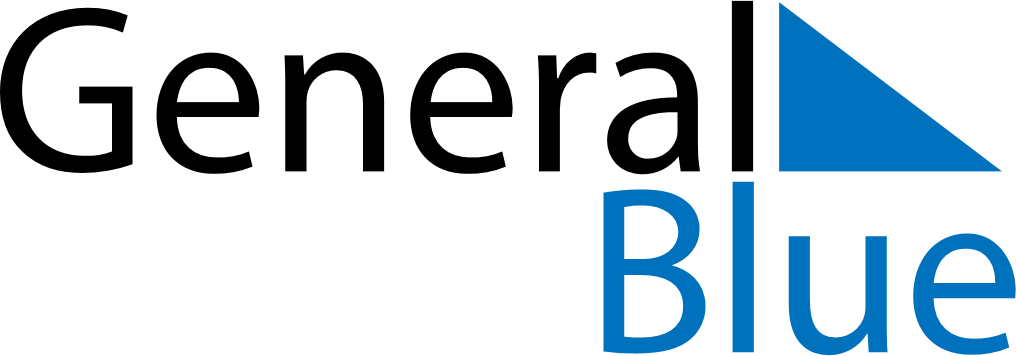 December 2030December 2030December 2030VenezuelaVenezuelaMondayTuesdayWednesdayThursdayFridaySaturdaySunday12345678Immaculate Conception9101112131415Venezuelan Air Force Day1617181920212223242526272829Christmas EveChristmas Day3031New Year’s Eve